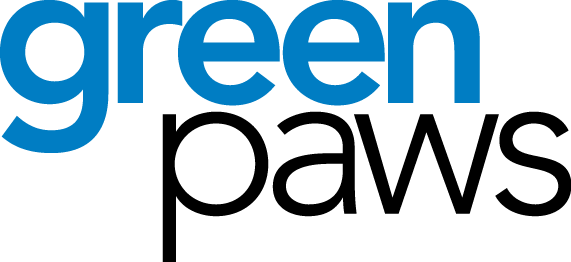 Electronics and Appliances in the OfficeBelow is a list of typical professional and personal used in an office that consume electricity.  Running these types of appliances and electronics account for 33% of commercial building electricity use.  What is your office’s electricity draw? The first step to answering this question is to find out what is plugged in. Use this sheet to tally the number of items in each category and which ones have “phantom loads,” defined by EPA as, “the amount of energy a device consumes while in standby mode or switched “off.”* Three questions to determine phantom load: Does it have a remote control? Does it have an internal clock that stays on even when the appliance is off? Does it use Direct Current (DC) power and have a transformer box on the cord? If you answered yes to any of these questions, chances are the item uses power in standby or off mode. 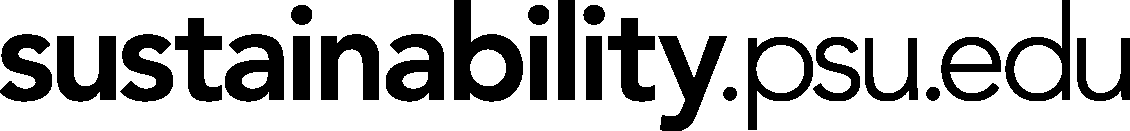 AppliancesGeneralWattage in useItem TallyTally those that have a Phantom Load*Overhead Light (number of tubes)30w per tubeIncandescent light bulb60 wCompact Fluorescent light bulb30 wComputer monitor20 – 40 wDesktop computer50 – 250wLaptop computer15 – 60 wPersonal printer/fax/scanner30 – 50 wElectronic Calculator2 wShredderSmall load 35
max load 273Copier650Fan 72Personal heater750 - 1500Cold/Hot Water Cooler110 wRefrig, side-by-side, 10 yrs old1,152 kwh/yrRefrig, side-by-side, new675 kwh/yrMini refrigerator250 kwh/yrMicrowave Oven 750-1100Coffee Maker19 wDigital photo frame7 wCell phone Charger0.05 wRadio / iPod Player70-400 w